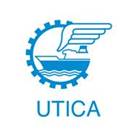 PROGRAMME DE LA RENCONTRE ECONOMIQUE TUNISIE-ARGENTINEUtica, 26 avril 2018 à 15h.0014h30 : Enregistrement15h00 : Mot de bienvenue du Membre du Bureau Exécutif de l’Utica   15h15-15h30 : Mot de bienvenue de S.E.M  Claudio Javier ROZENEWAIG Ambassadeur d’Argentine en Tunisie15h30-15h45 : Allocution du président de La Chambre des PME d’Argentine (Cámara Pyme Argentina) M. Juan Salvador Amato 15h45-16h00 : Présentation CEPEX 16h00-16h45: B to B ET Networking16h55: Cloture du Forum 